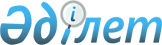 Об организации общественных работ в Федоровском районе в 2013 годуПостановление акимата Федоровского района Костанайской области от 28 мая 2013 года № 186. Зарегистрировано Департаментом юстиции Костанайской области 13 июня 2013 года № 4151

      В соответствии с подпунктом 13) пункта 1 статьи 31 Закона Республики Казахстан от 23 января 2001 года "О местном государственном управлении и самоуправлении в Республике Казахстан", подпунктом 5) статьи 7, статьей 20 Закона Республики Казахстан от 23 января 2001 года "О занятости населения", Правилами организации и финансирования общественных работ, утвержденными постановлением Правительства Республики Казахстан от 19 июня 2001 года № 836 "О мерах по реализации Закона Республики Казахстан от 23 января 2001 года "О занятости населения", акимат Федоровского района ПОСТАНОВЛЯЕТ:



      1. Утвердить прилагаемый перечень организаций, виды, объемы и конкретные условия общественных работ, размер оплаты труда безработных, участвующих в общественных работах.



      2. Оплату труда безработных, участвующих в общественных работах, производить из средств местного бюджета за фактически выполненные работы в размере 1,5 минимальной месячной заработной платы.



      3. Определить, что расходы на оплату труда, уплату социального налога и социальных отчислений в Государственный фонд социального страхования в размере, установленном действующим законодательством Республики Казахстан, уплату комиссионных вознаграждений за услуги банков второго уровня по зачислению и выплате заработной платы, причитающейся участникам общественных работ, возмещать за счет средств местного бюджета.



      4. Организацию общественных работ производить на условиях, указанных в договоре на выполнение общественных работ, заключенном в соответствии с действующим законодательством, между государственным учреждением "Федоровский районный отдел занятости и социальных программ" и организациями, определенными в перечне.



      5. Признать утратившим силу постановление акимата от 27 марта 2013 года № 96 "Об организации общественных работ в Федоровском районе в 2013 году" (зарегистрировано в Реестре государственной регистрации нормативных правовых актов за № 4089, опубликовано 11 апреля 2013 года в районной газете "Федоровские новости").



      6. Контроль за исполнением постановления возложить на заместителя акима района Утегенова Н.К.



      7. Настоящее постановление вводится в действие по истечении десяти календарных дней после дня его первого официального опубликования.      Аким

      Федоровского района                        К. Ахметов      СОГЛАСОВАНО:      Руководитель государственного

      учреждения "Федоровский районный

      отдел занятости и социальных программ"

      ___________________ Т. Волоткевич      Руководитель государственного

      учреждения "Отдел экономики

      и финансов Федоровского района"

      ___________________ В. Гринак

Утвержден          

постановлением акимата    

от 28 мая 2013 года № 186   Перечень организаций, виды, объемы

и конкретные условия общественных работ,

размеры оплаты труда безработных, участвующих

в общественных работах
					© 2012. РГП на ПХВ «Институт законодательства и правовой информации Республики Казахстан» Министерства юстиции Республики Казахстан
				№Наименование

организацииВиды работОбъе-

мы

работ

(ча-

сы)Оплата

трудаКонкретные условия

работ1.Государственное

учреждение

"Аппарат акима

Банновского

сельского

округа

Федоровского

района"Помощь в уборке

территории, участие

в благоустройстве

населенных

пунктов, участие

в текущем ремонте

объектов социально-

культурного

назначения,

историко-

архитектурных

памятников,

комплексов,

не требующая

предварительной

профессиональной

подготовки

работника15041,5

мини-

мальной

месячной

заработ-

ной

платыПродолжительность

рабочего времени

одного участника

общественных работ –

не более 40 часов

в неделю, учитывая

ограничения,

предусмотренные

трудовым

законодательством

Республики Казахстан,

с двумя выходными

днями, обеденным

перерывом не менее

одного часа2.Государственное

учреждение

"Аппарат акима

Воронежского

сельского

округа

Федоровского

района"Помощь в уборке

территории, участие

в благоустройстве

населенных

пунктов, участие

в текущем ремонте

объектов социально-

культурного

назначения,

историко-

архитектурных

памятников,

комплексов,

не требующая

предварительной

профессиональной

подготовки

работника11521,5

мини-

мальной

месячной

заработ-

ной

платыПродолжительность

рабочего времени

одного участника

общественных работ –

не более 40 часов

в неделю, учитывая

ограничения,

предусмотренные

трудовым

законодательством

Республики Казахстан,

с двумя выходными

днями, обеденным

перерывом не менее

одного часа3Государственное

учреждение

"Аппарат акима

Вишневого

сельского

округа

Федоровского

района"Помощь в уборке

территории, участие

в благоустройстве

населенных

пунктов, участие

в текущем ремонте

объектов социально-

культурного

назначения,

историко-

архитектурных

памятников,

комплексов,

не требующая

предварительной

профессиональной

подготовки

работника10641,5

мини-

мальной

месячной

заработ-

ной

платыПродолжительность

рабочего времени

одного участника

общественных работ –

не более 40 часов

в неделю, учитывая

ограничения,

предусмотренные

трудовым

законодательством

Республики Казахстан,

с двумя выходными

днями, обеденным

перерывом не менее

одного часа4Государственное

учреждение

"Аппарат акима

Камышинского

сельского

округа

Федоровского

района"Помощь в уборке

территории, участие

в благоустройстве

населенных пунктов,

участие в текущем

ремонте объектов

социально-

культурного

назначения,

историко-

архитектурных

памятников,

комплексов,

не требующая

предварительной

профессиональной

подготовки

работника15521,5

мини-

мальной

месячной

заработ-

ной

платыПродолжительность

рабочего времени

одного участника

общественных работ –

не более 40 часов

в неделю, учитывая

ограничения,

предусмотренные

трудовым

законодательством

Республики Казахстан,

с двумя выходными

днями, обеденным

перерывом не менее

одного часа5Государственное

учреждение

"Аппарат акима

Коржинкольского

сельского

округа

Федоровского

района"Помощь в уборке

территории, участие

в благоустройстве

населенных пунктов,

участие в текущем

ремонте объектов

социально-

культурного

назначения,

историко-

архитектурных

памятников,

комплексов,

не требующая

предварительной

профессиональной

подготовки

работника19361,5

мини-

мальной

месячной

заработ-

ной

платыПродолжительность

рабочего времени

одного участника

общественных работ –

не более 40 часов

в неделю, учитывая

ограничения,

предусмотренные

трудовым

законодательством

Республики Казахстан,

с двумя выходными

днями, обеденным

перерывом не менее

одного часа6Государственное

учреждение

"Аппарат акима

Косаральского

сельского

округа

Федоровского

района"Помощь в уборке

территории, участие

в благоустройстве

населенных

пунктов, участие

в текущем ремонте

объектов социально-

культурного

назначения,

историко-

архитектурных

памятников,

комплексов,

не требующая

предварительной

профессиональной

подготовки

работника14001,5

мини-

мальной

месячной

заработ-

ной

платыПродолжительность

рабочего времени

одного участника

общественных работ –

не более 40 часов

в неделю, учитывая

ограничения,

предусмотренные

трудовым

законодательством

Республики Казахстан,

с двумя выходными

днями, обеденным

перерывом не менее

одного часа7Государственное

учреждение

"Аппарат акима

Костряковского

сельского

округа

Федоровского

района"Помощь в уборке

территории, участие

в благоустройстве

населенных

пунктов, участие

в текущем ремонте

объектов социально-

культурного

назначения,

историко-

архитектурных

памятников,

комплексов,

не требующая

предварительной

профессиональной

подготовки

работника10881,5

мини-

мальной

месячной

заработ-

ной

платыПродолжительность

рабочего времени

одного участника

общественных работ –

не более 40 часов

в неделю, учитывая

ограничения,

предусмотренные

трудовым

законодательством

Республики Казахстан,

с двумя выходными

днями, обеденным

перерывом не менее

одного часа8Государственное

учреждение

"Аппарат акима

Ленинского

сельского

округа

Федоровского

района"Помощь в уборке

территории, участие

в благоустройстве

населенных

пунктов, участие

в текущем ремонте

объектов

социально-

культурного

назначения,

историко-

архитектурных

памятников,

комплексов,

не требующая

предварительной

профессиональной

подготовки

работника9921,5

мини-

мальной

месячной

заработ-

ной

платыПродолжительность

рабочего времени

одного участника

общественных работ –

не более 40 часов

в неделю, учитывая

ограничения,

предусмотренные

трудовым

законодательством

Республики Казахстан,

с двумя выходными

днями, обеденным

перерывом не менее

одного часа9Государственное

учреждение

"Аппарат акима

Новошумного

сельского

округа

Федоровского

района"Помощь в уборке

территории, участие

в благоустройстве

населенных

пунктов, участие

в текущем ремонте

объектов социально-

культурного

назначения,

историко-

архитектурных

памятников,

комплексов,

не требующая

предварительной

профессиональной

подготовки

работника9761,5

мини-

мальной

месячной

заработ-

ной

платыПродолжительность

рабочего времени

одного участника

общественных работ –

не более 40 часов

в неделю, учитывая

ограничения,

предусмотренные

трудовым

законодательством

Республики Казахстан,

с двумя выходными

днями, обеденным

перерывом не менее

одного часа10Государственное

учреждение

"Аппарат акима

Первомайского

сельского

округа

Федоровского

района"Помощь в уборке

территории, участие

в благоустройстве

населенных

пунктов, участие

в текущем ремонте

объектов социально-

культурного

назначения,

историко-

архитектурных

памятников,

комплексов,

не требующая

предварительной

профессиональной

подготовки

работника5281,5

мини-

мальной

месячной

заработ-

ной

платыПродолжительность

рабочего времени

одного участника

общественных работ –

не более 40 часов

в неделю, учитывая

ограничения,

предусмотренные

трудовым

законодательством

Республики Казахстан,

с двумя выходными

днями, обеденным

перерывом не менее

одного часа11Государственное

учреждение

"Аппарат акима

Пешковского

сельского

округа

Федоровского

района"Помощь в уборке

территории, участие

в благоустройстве

населенных

пунктов, участие

в текущем ремонте

объектов социально-

культурного

назначения,

историко-

архитектурных

памятников,

комплексов,

не требующая

предварительной

профессиональной

подготовки

работника10641,5

мини-

мальной

месячной

заработ-

ной

платыПродолжительность

рабочего времени

одного участника

общественных работ –

не более 40 часов

в неделю, учитывая

ограничения,

предусмотренные

трудовым

законодательством

Республики Казахстан,

с двумя выходными

днями, обеденным

перерывом не менее

одного часа12Государственное

учреждение

"Аппарат акима

Чандакского

сельского

округа

Федоровского

района"Помощь в уборке

территории, участие

в благоустройстве

населенных

пунктов, участие

в текущем ремонте

объектов социально-

культурного

назначения,

историко-

архитектурных

памятников,

комплексов,

не требующая

предварительной

профессиональной

подготовки

работника10241,5

мини

мальной

месячной

заработ-

ной

платыПродолжительность

рабочего времени

одного участника

общественных работ –

не более 40 часов

в неделю, учитывая

ограничения,

предусмотренные

трудовым

законодательством

Республики Казахстан,

с двумя выходными

днями, обеденным

перерывом не менее

одного часа13Государственное

учреждение

"Аппарат акима

села Федоровка

Федоровского

района"Помощь в уборке

территории, участие

в благоустройстве

населенных

пунктов, участие

в текущем ремонте

объектов социально-

культурного

назначения,

историко-

архитектурных

памятников,

комплексов,

не требующая

предварительной

профессиональной

подготовки

работника151681,5

мини-

мальной

месячной

заработ-

ной

платыПродолжительность

рабочего времени

одного участника

общественных работ –

не более 40 часов

в неделю, учитывая

ограничения,

предусмотренные

трудовым

законодательством

Республики Казахстан,

с двумя выходными

днями, обеденным

перерывом не менее

одного часа